DECLARAÇÃO DE TRANSFERÊNCIA DE DIREITOS AUTORAISOs autores abaixo assinados do manuscrito intitulado “Monitoramento e avaliação nas intervenções para promoção da atividade física na Atenção Básica à Saúde do estado de Pernambuco, Brasil” transferem os direitos autorais do presente artigo à Revista Brasileira de Atividade Física e Saúde.Recife, 30 de novembro de 2015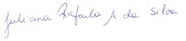 Juliana Rafaela Andrade da Silva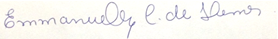 Emmanuelly Correia Lemos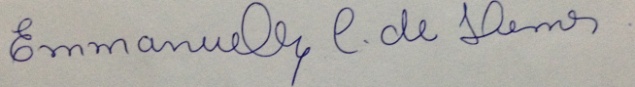 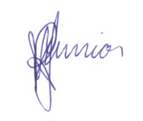 Rildo de Souza Junior Wanderley1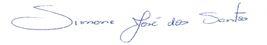 Simone José Santos1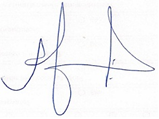 Agostinho Gonçalves Silva Junior1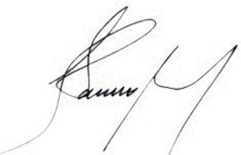 Mauro Virgílio Gomes de Barros1